РОССИЙСКОЕ СЕТЕВОЕ ПЕДАГОГИЧЕСКОЕ ПАРТНЕРСТВО«УЧИМСЯ ЖИТЬ УСТОЙЧИВО В ГЛОБАЛЬНОМ МИРЕ: ЭКОЛОГИЯ. ЗДОРОВЬЕ. БЕЗОПАСНОСТЬ»        hptt://partner-unitwin.net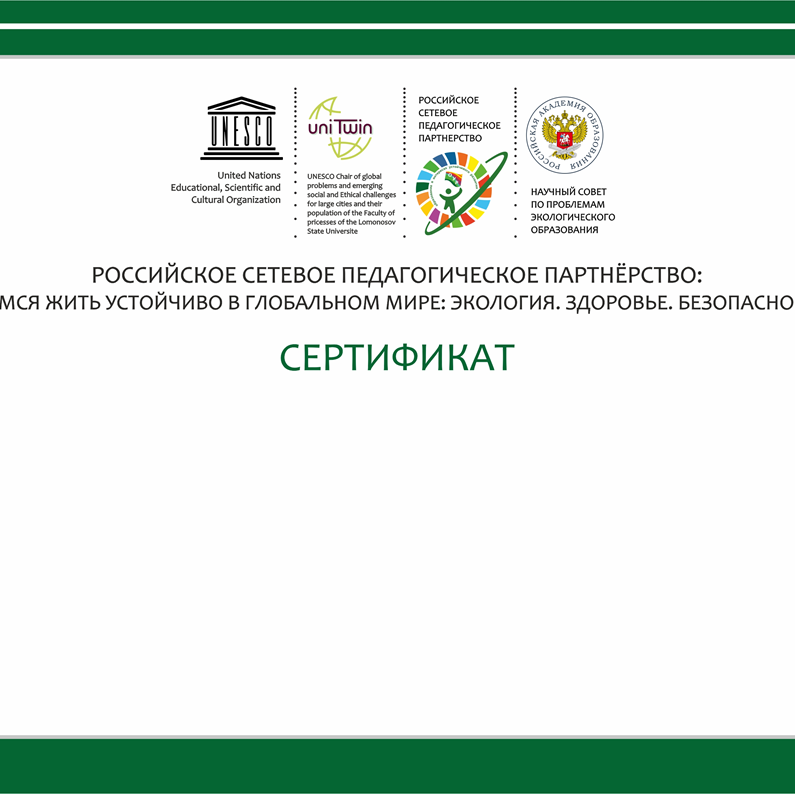 ПЛАН РАБОТЫ НА ЯНВАРЬ 2024№Формат мероприятия, тема Ответственный регион, наименование организацииВсероссийский творческий конкурс для детей, подростков и молодежи "Наследие России: культурные праздники и памятные даты" (до 31 января 2024 г.)г. Томск, МАУ ИМЦВсероссийский творческий конкурс для детей, подростков и молодежи «Наследие России: зимний экологический календарь» (до 13 февраля 2024 г.)г. Томск, МАУ ИМЦОрганизационное заседание МПТГ «Реализация концепции экологического образования в дошкольной образовательной организации» (техническое задание)г. Томск, МАУ ИМЦМежрегиональный семинар «Забота о саде и огороде. 15 цель устойчивого развития» (для учителей начальных классов)г. Ангарск Иркутская область, МБОУ «СОШ» № 7Стажировочная онлайн-площадка «Эколого-функциональная лаборатория»: практики от интересов детей»г. Краснокаменск,МАДОУ детский сад № 9 «Росинка»МАДОУ детский сад компенсирующей направленности №11 «Улыбка»